Fashion ConceptsFashionNew designs are constantly being created and consumers steadily replace their old clothes with new ones. Who encourages fashion movement? Everyone, from the original designer to the final consumer encourages fashion movement.   In reality, fashion designers work hand-in-hand with what are known as fashion forecasters, people who predict future fashion trends based on data, statistics, and overall, consumer behavior. ... Essentially, popular culture determines these fashion trends and it is the general public that determines popular culture.Fashion Market SegmentHaute-Couture (hi-fashion)Pret -A- Porter (ready to wear)Mass MarketHaute CoutureFrench for “high sewing” or high dressmaking” or “high fashion” refers to the creation of exclusive custom-fitted clothing. Haute couture is made to order for a specific customer’s or wearer’s measurements and body stance, and it is usually made from high-quality, expensive fabric and sewn with extreme attention to detail and finished by the most experienced and capable seamstresses, often using time- consuming hand-executed techniques.“Couture” means dressmaking, sewing, or needlework and “Haute” means elegant or high. Haute Couture is a protected name that can be used only by firms that meet certain well-defined standards.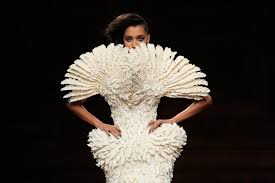 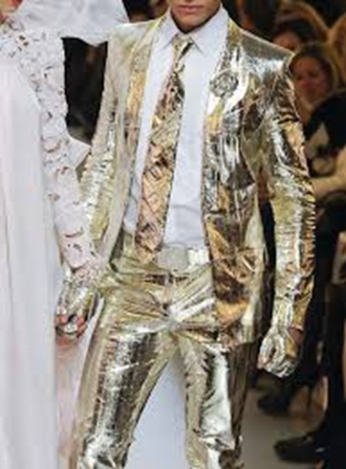 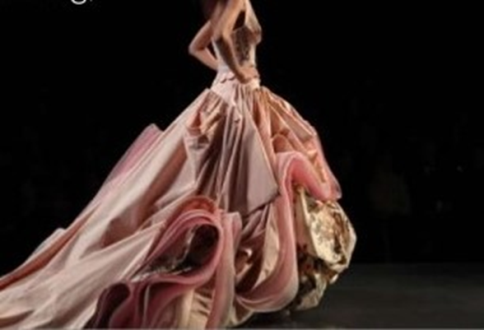 Pret (ready to wear)Pret –a-portor is the term for factory-made clothing, sold in finished condition, in standardized sizes. Designers produce ready-to-wear clothing intended to be worn without significant alteration, because clothing made to standard sizes fits most people. They use standard patterns, factory equipment, and faster construction techniques to keep costs low, compared to a custom-sewn version of the same item.In high-end fashion, ready-to-wear collections are usually presented by fashion houses each season during a period known as Fashion Week.The Fall/ Winter shows take place in February, and the Spring/ Summer collections are shown in September.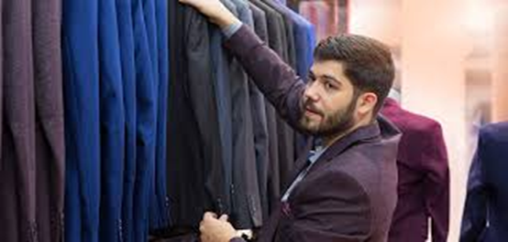 Mass MarketReady-to-wear garments in mass.Available in large quantities and standard measurements.Use cheap materials or fabrics, creatively used, to produce affordable fashion.Use simple production techniques therefore to sell at cheaper rates.Mass products are fashion, available both in brands and on streets.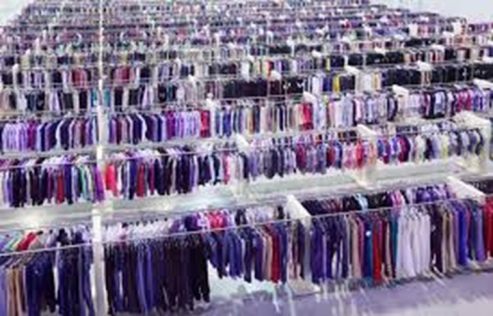 Design Development ProcessResearchTheme/ mood boardInspiration boardIllustration boardClient boardAccessory boardFlat sketch board/ tech packTrim and fabric boardMuslin fits (toile)Actualizing the garmentCostingPresentationResearch WorkType of collectionTrend forecastMaterial availabilityTheme and inspirationSeasonStory lineClients profileBudgeting and costing Theme/Mood & Inspiration BoardsOccasionsSeasonsActivitiesInterestsSocial InterestsObjectsNatureEmotionsClient ProfileAge groupSocial statusIncomeInterests and hobbiesDemography or geographySeason or activityMarital statusCharacterAttitudeRole modelAccessory BoardAccessories can be categorized mainly into 3 types:Carried Accessories:      Canes, handbags, swords, hand fans, parasols, umbrella etcWorn Accessories:      Jackets, boots and shoes, cravats, ties, sunglasses, belts, gloves, muffs,             jewellery, watches, shawls, scarves, socks, stockings etc Detachable Accessories:       Aigrettes, lapels, pins and badges etc  Flat/ Technical Sketchesthe proportional drawing on construction of garmentseam types and placementsstitching and its typesthe blue print of making a garmenttrims and fabricsnumber of pieces to constructnumber of colors for the same designsizes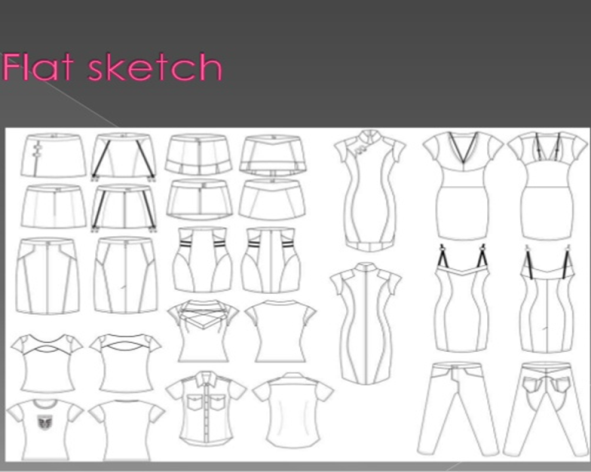 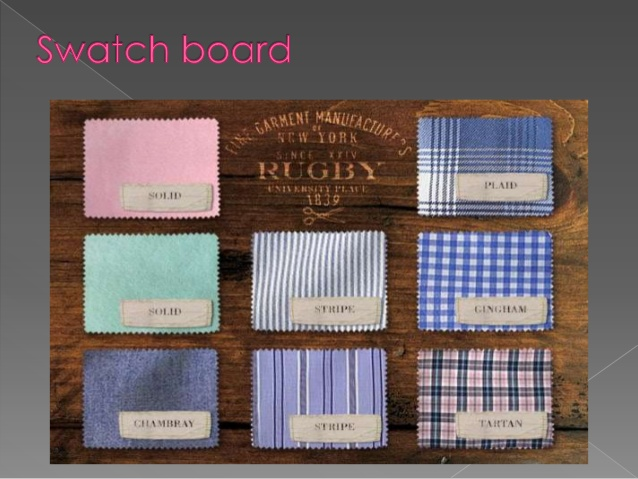 Muslin fit (toile)Are done by either using draping method or pattern making method.This is the process of test fit done before actualizing on real fabric. It helps in correcting any ill fit or flaws in the garment.Is done on cheaper fabrics.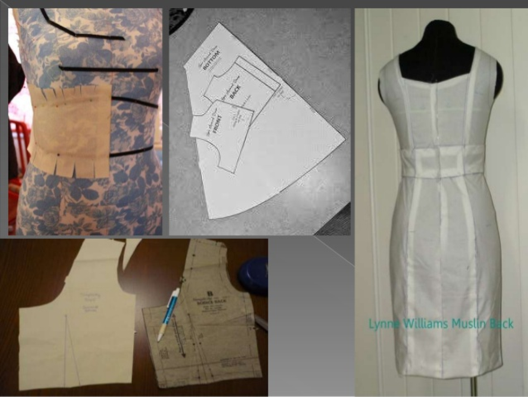 ActualizingMuslin fit or toile are transferred onto real fabrics after alteration or correction if anyThe transferring is done with the help of tracing wheel, scales and markers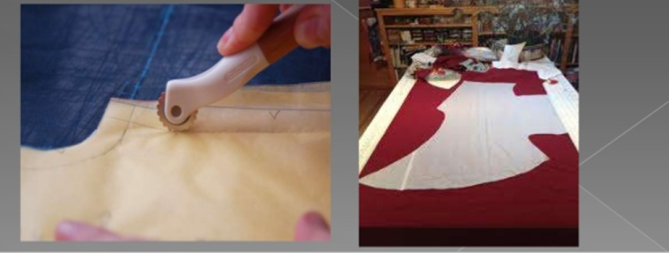 CostingIncludes all expenses inherited during the development of every single garment piece.Later a price is put up on the basis such that all the expenses + profit are incurred back.Can hike any % of the total net expense to gain back any % of profit.PresentationCollection launch at a fashion runwayRetail store exhibitionExhibition to clientE-store launchPresenting to the in house head designerConclusionFashion keeps inviting and exploring new lands and base when every time a new design develops. Buy the concepts and process involved remains the same and design derivation are always fresh, crisp and edgy.Fashion will never fade its face in any era. Fashion in you showcases the outlook, who you are as a person.